Document Version ControlTable of Contents1.0	Introduction	42.0	Description of Changes	4List of TablesTable 1 Project Updates	5Table 2 Architecture Maintenance Log (District 5 RITSA)	33IntroductionThis Update Report for the Florida District 5 Regional ITS Architecture (RITSA) identifies the revisions incorporated into the architecture. The purpose of this District 5 RITSA Update Report is to document revisions made to the District 5 RITSA to support Stakeholder input received through Architecture Change Requests as part of the Florida Intelligent Transportation Systems (ITS) Architecture Support and Maintenance Project.The Florida ITS Architecture Support and Maintenance Project included the initial major update of the Statewide ITS Architecture (SITSA) and seven RITSAs. Following the major update phase, periodic updates are executed to maintain the architecture content. The FDOT Architecture Team coordinates with the FDOT Project Manager or designee and each applicable District Transportation Systems Management and Operations (TSM&O) Program Engineer or designee for the RITSAs. Description of ChangesFifty-nine maintenance log items were addressed in the update. Table 1 provides descriptions for each project change that was implemented in the architecture update. A log reference number is provided for each project to related it to the Architecture Maintenance Log that is provided in Appendix A. Each architecture change that is received is added to the maintenance log for tracking and disposition.Information about stakeholders, elements, and services is provided to summarize the changes. Some architecture components such as interfaces, roles and responsibilities, functional requirements and standards are numerous and can be reviewed on the architecture website or in the Regional Architecture Development for Intelligent Transportation (RAD-IT) software tool to explore the details of each project.  Table 1 ARCHITECTURE UpdatesAppendix A: Architecture Maintenance Log (District 5 RITSA)The maintenance log in Table 2 provides the District 5 RITSA maintenance items considerations for the architecture update.Table 2 Architecture Maintenance Log (District 5 RITSA)August 2022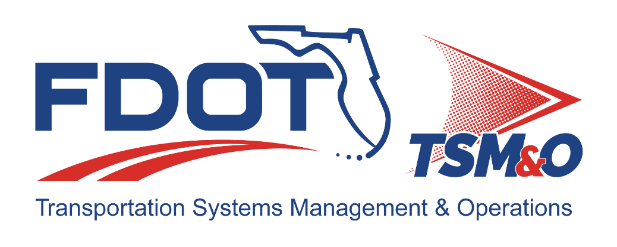 Author / ActionSubmittal DateVersion No.Arobindu Das / Draft DocumentOctober 31, 20211.0Cliff Heise / QA/QC ReviewNovember 11, 20211.0Arobindu Das / Draft Document RevisionsDecember 20, 20211.0Cliff Heise / QA/QC ReviewDecember 23, 20211.0Arobindu Das / Final Document RevisionsJuly 15, 20221.0Cliff Heise / QA/QC ReviewAugust 2, 20221.0ChangeLog Ref #Actions Taken / Changes ImplementedAdd New Project: FDOT Adaptive Signal System (Osceola County/ Orange County)1Added new projectStakeholders: FDOT District 5Elements: FDOT District 5 RTMC, FDOT District 5 Field EquipmentServices: TM03: Traffic Signal Control (FDOT Adaptive Traffic Signal System Project)Interfaces: See website or RAD-IT fileRoles and Responsibilities: See website or RAD-IT fileFunctional Requirements: See website or RAD-IT fileStandards: See website or RAD-IT fileAdd New Project: FDOT Active Arterial Management System (Orange County/ Seminole County (US 17/92))2Added new projectStakeholders: FDOT District 5, FDOT CO, Orange County, Seminole CountyElements: FDOT District 5 RTMC, FL511, Orange County Field Equipment, Orange County TMC, Seminole County Field Equipment, Seminole County TMCServices: TM03: Traffic Signal Control (FDOT Active Arterial Management System (Orange County/Seminole County (US 17/92) Project), TM06: Traffic Information Dissemination (FDOT Active Arterial Management System (Orange County/Seminole County (US 17/92))Interfaces: See website or RAD-IT fileRoles and Responsibilities: See website or RAD-IT fileFunctional Requirements: See website or RAD-IT fileStandards: See website or RAD-IT fileAdd New Project: FDOT Bicycle and Pedestrian Innovative ITS (US 441)3Added new projectStakeholders: FDOT District 5, FDOT CO, LYNX, TravelersElements: CAV-ITS Map Update System, FDOT District 5 Field Equipment, FDOT District 5 RTMC, FDOT SCMS, LYNX Transit Vehicles, Private Travelers Personal Computing Devices, SunStore, VehicleServices: SU04: Map Management (PedSafe Program), SU08: Security and Credentials Management (PedSafe Program), TM04: Connected Vehicle Traffic Signal System (PedSafe Program), VS12: Pedestrian and Cyclist Safety (PedSafe Program)Interfaces: See website or RAD-IT fileRoles and Responsibilities: See website or RAD-IT fileFunctional Requirements: See website or RAD-IT fileStandards: See website or RAD-IT fileAdd New Project: FDOT Active Arterial Management System (Orange County/ Seminole County (US 436/ Semoran Blvd))4Added new projectStakeholders: FDOT CO, FDOT District 5, Orange County, Seminole CountyElements: FDOT District 5 RTMC, FL511, Orange County Field Equipment, Orange County TMC, Seminole County Field Equipment, Seminole County TMCServices: TM03: Traffic Signal Control (FDOT Active Arterial Management System (Orange County/Seminole County (US 436/Semoran Blvd.) Project), TM06: Traffic Information Dissemination (FDOT Active Arterial Management System (Orange County/Seminole County (US 436/Semoran Blvd.) Project)Interfaces: See website or RAD-IT fileRoles and Responsibilities: See website or RAD-IT fileFunctional Requirements: See website or RAD-IT fileStandards: See website or RAD-IT file Add New Project: FDOT Adaptive Traffic Signal System (Seminole County/ Orange County)5Added new projectStakeholders: FDOT District 5Elements: FDOT District 5 Field Equipment, FDOT District 5 RTMCServices: TM03: Traffic Signal Control (FDOT Adaptive Traffic Signal System Project)Interfaces: See website or RAD-IT fileRoles and Responsibilities: See website or RAD-IT fileFunctional Requirements: See website or RAD-IT fileStandards: See website or RAD-IT fileAdd New Project: Connected Vehicle Pilot US 17/92 Regionwide (Orange County/ Seminole County/ Osceola County)6Added new projectStakeholders: City of Orlando, County and City Public Safety Agencies, FDOT CO, LYNX, Orange County, Osceola County, Seminole County, TravelersElements: CAV Authorizing Center, CAV-ITS Map Update System, City of Orlando CAV Field Equipment, City of Orlando Field Equipment, City of Orlando TMC, County Fire Vehicles, FDOT SCMS, LYNX Transit Vehicles, Orange County CAV Field Equipment, Orange County Field Equipment, Orange County TMC, Osceola County CAV Field Equipment, Osceola County Field Equipment, Osceola County Traffic Operations Center, Private Travelers Personal Computing Devices, Seminole County CAV Field Equipment, Seminole County Field Equipment, Seminole County TMC, VehicleServices: PS03: Emergency Vehicle Preemption (Connected Vehicle Pilot US 17/92 Regionwide (Orange County/Seminole County/Osceola County)), PT09: Transit Signal Priority (Connected Vehicle Pilot US 17/92 Regionwide (Orange County/Seminole County/Osceola County)), SU01: Connected Vehicle System Monitoring and Management (Connected Vehicle Pilot US 17/92 Regionwide (Orange County/Seminole County/Osceola County)), SU04: Map Management (Connected Vehicle Pilot US 17/92 Regionwide (Orange County/Seminole County/Osceola County)), SU08: Security and Credentials Management (Connected Vehicle Pilot US 17/92 Regionwide (Orange County/Seminole County/ Osceola County)), TM01: Infrastructure-Based Traffic Surveillance (Connected Vehicle Pilot US 17/92 Regionwide (Orange County/Seminole County/Osceola County)), TM02: Vehicle-Based Traffic Surveillance (Connected Vehicle Pilot US 17/92 Regionwide (Orange County/Seminole County/Osceola County)), TM03: Traffic Signal Control (Connected Vehicle Pilot US 17/92 Regionwide (Orange County/ Seminole County/Osceola County)), TM04: Connected Vehicle Traffic Signal System (Connected Vehicle Pilot US 17/92 Regionwide (Orange County/Seminole County/Osceola County)), VS12: Pedestrian and Cyclist Safety (Connected Vehicle Pilot US 17/92 Regionwide (Orange County/Seminole County/Osceola County)), VS13: Intersection Safety Warning and Collision Avoidance (Connected Vehicle Pilot US 17/92 Regionwide (Orange County/Seminole County/Osceola County))Interfaces: See website or RAD-IT fileRoles and Responsibilities: See website or RAD-IT fileFunctional Requirements: See website or RAD-IT fileStandards: See website or RAD-IT fileAdd New Project: Osceola County ATMS Phase 68Added new projectStakeholders: Osceola County, TravelersElements: Osceola County Field Equipment, Osceola County Traffic Operations Center, VehicleServices: TM01: Infrastructure-Based Traffic Surveillance (Osceola County ATMS), TM03: Traffic Signal Control (Osceola County), TM06: Traffic Information Dissemination (Osceola County)Interfaces: See website or RAD-IT fileRoles and Responsibilities: See website or RAD-IT fileFunctional Requirements: See website or RAD-IT fileStandards: See website or RAD-IT fileAdd New Project: Orange County Bluetooth Expansion9Added new projectStakeholders: Orange County, TravelersElements: Orange County Field Equipment, Orange County TMC, VehicleServices: TM01: Infrastructure-Based Traffic Surveillance (Orange County Bluetooth Expansion)Interfaces: See website or RAD-IT fileRoles and Responsibilities: See website or RAD-IT fileFunctional Requirements: See website or RAD-IT fileStandards: See website or RAD-IT fileAdd New Project: Orange County CCTV Expansion10Added new projectStakeholders: Orange CountyElements: Orange County Field Equipment, Orange County TMCServices: TM01: Infrastructure-Based Traffic Surveillance (Orange County CCTV Expansion)Interfaces: See website or RAD-IT fileRoles and Responsibilities: See website or RAD-IT fileFunctional Requirements: See website or RAD-IT fileStandards: See website or RAD-IT fileRevise Project: City of Orlando Parking Management11Revised existing projectElements: Added City of Orlando ParkingInterfaces: Added interfaces supporting City of Orlando Parking element; See website or RAD-IT fileFunctional Requirements: Added functional requirements supporting City of Orlando Parking element; See website or RAD-IT fileAdd New Project: City of Orlando TMC and SunRail Coordination Citywide12Added new projectStakeholders: City of Orlando, SunRailElements: City of Orlando TMC, SunRail Operations Control CenterServices: MC08: Maintenance and Construction Activity Coordination (City of Orlando TMC and SunRail Coordination Citywide), TM08: Traffic Incident Management System (City of Orlando TMC and SunRail Coordination Citywide)Interfaces: See website or RAD-IT fileRoles and Responsibilities: See website or RAD-IT fileFunctional Requirements: See website or RAD-IT fileStandards: See website or RAD-IT fileRevise Project: Orange County ATMS Phase 413Revised existing projectInterfaces: Added travel time information flows; See website or RAD-IT fileAdd New Project: Seminole County ATMS Phase 314Added new projectStakeholders: Seminole County, TravelersElements: Seminole County Field Equipment, Seminole County TMC, VehicleServices: TM01: Infrastructure-Based Traffic Surveillance (Seminole County ATMS Phase 3), TM03: Traffic Signal Control (Seminole County)Interfaces: See website or RAD-IT fileRoles and Responsibilities: See website or RAD-IT fileFunctional Requirements: See website or RAD-IT fileStandards: See website or RAD-IT fileAdd New Project: Orange County Bicycle and Pedestrian Innovative ITS (Pine Hills Road)15Added new projectStakeholders: FDOT CO, LYNX, Orange County, TravelersElements: CAV-ITS Map Update System, FDOT SCMS, LYNX Transit Vehicles, Orange County Field Equipment, Orange County TMC, Private Travelers Personal Computing Devices, SunStore, VehicleServices: SU04: Map Management (Orange County Bicycle and Pedestrian Innovative ITS), SU08: Security and Credentials Management (Orange County Bicycle and Pedestrian Innovative ITS), TM04: Connected Vehicle Traffic Signal System (Orange County Bicycle and Pedestrian Innovative ITS), VS12: Pedestrian and Cyclist Safety (Orange County Bicycle and Pedestrian Innovative ITS)Interfaces: See website or RAD-IT fileRoles and Responsibilities: See website or RAD-IT fileFunctional Requirements: See website or RAD-IT fileStandards: See website or RAD-IT fileAdd New Project: Osceola County Adaptive Traffic Signal System16Added new projectStakeholders: Osceola CountyElements: Osceola County Field Equipment, Osceola County Traffic Operations CenterServices: TM03: Traffic Signal Control (Osceola County)Interfaces: See website or RAD-IT fileRoles and Responsibilities: See website or RAD-IT fileFunctional Requirements: See website or RAD-IT fileStandards: See website or RAD-IT fileAdd New Project: City of Orlando Smart Corridor Technologies17Added new projectStakeholders: City of Orlando, FDOT CO, LYNX, TravelersElements: CAV Authorizing Center, CAV-ITS Map Update System, City of Orlando CAV Field Equipment, City of Orlando Field Equipment, City of Orlando Fire Vehicles, City of Orlando Parking, City of Orlando Parking Equipment, City of Orlando TMC, FDOT SCMS, LYNX Transit Vehicles, Private Travelers Personal Computing Devices, VehicleServices: PM01: Parking Space Management (City of Orlando Smart Corridor Technologies), PS03: Emergency Vehicle Preemption (City of Orlando Smart Corridor Technologies), PT09: Transit Signal Priority (City of Orlando Smart Corridor Technologies), SU01: Connected Vehicle System Monitoring and Management (City of Orlando Smart Corridor Technologies), SU04: Map Management (City of Orlando Smart Corridor Technologies), SU08: Security and Credentials Management (City of Orlando Smart Corridor Technologies), TM01: Infrastructure-Based Traffic Surveillance (City of Orlando Smart Corridor Technologies), TM02: Vehicle-Based Traffic Surveillance (City of Orlando Smart Corridor Technologies), TM03: Traffic Signal Control (City of Orlando Smart Corridor Technologies), TM04: Connected Vehicle Traffic Signal System (City of Orlando Smart Corridor Technologies), TM06: Traffic Information Dissemination (City of Orlando Smart Corridor Technologies), VS12: Pedestrian and Cyclist Safety (City of Orlando Smart Corridor Technologies)Interfaces: See website or RAD-IT fileRoles and Responsibilities: See website or RAD-IT fileFunctional Requirements: See website or RAD-IT fileStandards: See website or RAD-IT fileAdd New Project: Orange County Adaptive Traffic Signal System18Added new projectStakeholders: Orange CountyElements: Orange County Field Equipment, Orange County TMCServices: TM03: Traffic Signal Control (Orange County)Interfaces: See website or RAD-IT fileRoles and Responsibilities: See website or RAD-IT fileFunctional Requirements: See website or RAD-IT fileStandards: See website or RAD-IT fileAdd New Project: City of Winter Park Fiber Optic Extension (Fairbanks Avenue)19Added new projectStakeholders: City of Winter ParkElements: City of Winter Park Field Equipment, City of Winter Park Traffic Operations CenterServices: TM01: Infrastructure-Based Traffic Surveillance (City of Winter Park), TM03: Traffic Signal Control (City of Winter Park)Interfaces: See website or RAD-IT fileRoles and Responsibilities: See website or RAD-IT fileFunctional Requirements: See website or RAD-IT fileStandards: See website or RAD-IT fileAdd New Project: Osceola County ATMS Phase 920Added new projectStakeholders: Osceola County, TravelersElements: Osceola County Field Equipment, Osceola County Traffic Operations Center, VehicleServices: TM01: Infrastructure-Based Traffic Surveillance (Osceola County ATMS), TM03: Traffic Signal Control (Osceola County), TM06: Traffic Information Dissemination (Osceola County)Interfaces: See website or RAD-IT fileRoles and Responsibilities: See website or RAD-IT fileFunctional Requirements: See website or RAD-IT fileStandards: See website or RAD-IT fileAdd New Project: Osceola County ATMS Phase 721Added new projectStakeholders: Osceola County, TravelersElements: Osceola County Field Equipment, Osceola County Traffic Operations Center, VehicleServices: TM01: Infrastructure-Based Traffic Surveillance (Osceola County ATMS), TM03: Traffic Signal Control (Osceola County), TM06: Traffic Information Dissemination (Osceola County)Interfaces: See website or RAD-IT fileRoles and Responsibilities: See website or RAD-IT fileFunctional Requirements: See website or RAD-IT fileStandards: See website or RAD-IT fileAdd New Project: City of Orlando Adaptive Traffic Signal System (Conroy Road)22Added new projectStakeholders: City of OrlandoElements: City of Orlando Field Equipment, City of Orlando TMCServices: TM03: Traffic Signal Control (City of Orlando Adaptive Traffic Signal System)Interfaces: See website or RAD-IT fileRoles and Responsibilities: See website or RAD-IT fileFunctional Requirements: See website or RAD-IT fileStandards: See website or RAD-IT fileAdd New Project: City of Orlando Adaptive Traffic Signal System (Narcoossee Road23Added new projectStakeholders: City of OrlandoElements: City of Orlando Field Equipment, City of Orlando TMCServices: TM03: Traffic Signal Control (City of Orlando Adaptive Traffic Signal System)Interfaces: See website or RAD-IT fileRoles and Responsibilities: See website or RAD-IT fileFunctional Requirements: See website or RAD-IT fileStandards: See website or RAD-IT fileAdd New Project: City of Orlando Adaptive Traffic Signal Control System (Princeton St.)24Added new projectStakeholders: City of OrlandoElements: City of Orlando Field Equipment, City of Orlando TMCServices: TM03: Traffic Signal Control (City of Orlando Adaptive Traffic Signal System)Interfaces: See website or RAD-IT fileRoles and Responsibilities: See website or RAD-IT fileFunctional Requirements: See website or RAD-IT fileStandards: See website or RAD-IT fileAdd New Project: City of Orlando Adaptive Traffic Signal Control System (Lake Nona)25Added new projectStakeholders: City of OrlandoElements: City of Orlando Field Equipment, City of Orlando TMCServices: TM03: Traffic Signal Control (City of Orlando Adaptive Traffic Signal System)Interfaces: See website or RAD-IT fileRoles and Responsibilities: See website or RAD-IT fileFunctional Requirements: See website or RAD-IT fileStandards: See website or RAD-IT fileAdd New Project: City of Orlando Adaptive Traffic Signal Control System (Universal Blvd.)26Added new projectStakeholders: City of OrlandoElements: City of Orlando Field Equipment, City of Orlando TMCServices: TM03: Traffic Signal Control (City of Orlando Adaptive Traffic Signal System)Interfaces: See website or RAD-IT fileRoles and Responsibilities: See website or RAD-IT fileFunctional Requirements: See website or RAD-IT fileStandards: See website or RAD-IT fileAdd New Project: SunStore Program (Part of ATTAIN Program)30, 40, 43Added new projectStakeholders: Archived Data Users, Canaveral Port Authority, FDOT Central Office of Information Services, FDOT CO, FDOT District 5, Greater Orlando Airport Authority, LYNX, MetroPlan Orlando, Private Sector ISPs, Private Weather Information Providers, SunRail, TravelersElements: Archived Data User Systems, CAV-ITS Map Update System, Central Florida Mobility Application, FDOT Asset Management Systems, FDOT District 5 AAM Dashboard, FDOT District 5 Bridge Condition Monitoring Management System, FDOT District 5 Construction and Maintenance, FDOT District 5 Maintenance and Inventory Management System (MMIS), FDOT District 5 Regional Integrated Corridor Management System (R-ICMS), FDOT District 5 RTMC, FDOT DIVAS, FDOT Signal4, FDOT Statewide OIS Enterprise Databases, LYNX Transportation Center, MetroPlan Transportation Data Collection System, Orlando Intermodal Center, Orlando International Airport, Port Canaveral, Private Sector Traveler Information Services, Private Travelers Personal Computing Devices, SunRail Operations Control Center, SunStore, Weather Information ProvidersServices: DM01: ITS Data Warehouse (SunStore Program (Part of ATTAIN Program)), DM02: Performance Monitoring (SunStore Program (Part of ATTAIN Program)), SU04: Map Management (SunStore Program (Part of ATTAIN Program))Interfaces: See website or RAD-IT fileRoles and Responsibilities: See website or RAD-IT fileFunctional Requirements: See website or RAD-IT fileStandards: See website or RAD-IT fileAdd New Project: FDOT District 5 ITS Freeway Management System (FMS)33Added new projectStakeholders: FDOT District 5, TravelersElements: FDOT District 5 Field Equipment, FDOT District 5 RTMC, VehicleServices: TM01: Infrastructure-Based Traffic Surveillance (FDOT District 5 ITS Freeway Management System (FMS)), TM03: Traffic Signal Control (FDOT District 5 ITS Freeway Management System (FMS)), TM06: Traffic Information Dissemination (FDOT District 5 ITS Freeway Management System (FMS))Interfaces: See website or RAD-IT fileRoles and Responsibilities: See website or RAD-IT fileFunctional Requirements: See website or RAD-IT fileStandards: See website or RAD-IT fileAdd New Project: FDOT District 5 Bridge Condition Sensor System34Added new projectStakeholders: FDOT District 5Elements: FDOT District 5 Bridge Condition Monitoring Management System, FDOT District 5 Bridge Condition Monitoring Sensors, FDOT District 5 Construction and Maintenance, FDOT District 5 Emergency Operations Center, FDOT District 5 Field Equipment, FDOT District 5 RTMCServices: DM02: Performance Monitoring (FDOT District 5 Bridge Condition Sensor System), PS12: Disaster Response and Recovery (FDOT District 5 Bridge Condition Sensor System), PS13: Evacuation and Reentry Management (FDOT District 5 Bridge Condition Sensor System), TM06: Traffic Information Dissemination (FDOT District 5), TM19: Roadway Closure Management (FDOT District 5 Bridge Condition Sensor System), WX01: Weather Data Collection (FDOT District 5 Bridge Condition Sensor System), WX02: Weather Information Processing and Distribution (FDOT District 5 Bridge Condition Sensor System)Interfaces: See website or RAD-IT fileRoles and Responsibilities: See website or RAD-IT fileFunctional Requirements: See website or RAD-IT fileStandards: See website or RAD-IT fileAdd New Project: PedSafe Program Phase II (Part of ATTAIN Program)35Added new projectStakeholders: FDOT CO, FDOT District 5, LYNX, MetroPlan Orlando, TravelersElements: CAV-ITS Map Update System, FDOT District 5 Field Equipment, FDOT District 5 RTMC, FDOT SCMS, Private Travelers Personal Computing Devices, SunStore, VehicleServices: SU04: Map Management (PedSafe Program), SU08: Security and Credentials Management (PedSafe Program), TM04: Connected Vehicle Traffic Signal System (PedSafe Program), VS12: Pedestrian and Cyclist Safety (PedSafe Program)Interfaces: See website or RAD-IT fileRoles and Responsibilities: See website or RAD-IT fileFunctional Requirements: See website or RAD-IT fileStandards: See website or RAD-IT fileProject is the same as FDOT Bicycle and Pedestrian Innovative ITS (US 441) project; removed project and noted in description of PedSafe Program Phase II project.Add New Project: FDOT District 5 Operations Dashboard36Added new projectStakeholders: FDOT District 5Elements: FDOT District 5 AAM Dashboard, FDOT District 5 Benefits Costing Utility System, FDOT District 5 DART and DASH Dashboard, FDOT District 5 DART and DASH Database, FDOT District 5 Maintenance and Inventory Management System (MMIS), FDOT District 5 Multimodal Dashboard, FDOT District 5 RTMCServices: DM01: ITS Data Warehouse (FDOT District 5 Operations Dashboard), DM02: Performance Monitoring (FDOT District 5 Operations Dashboard), PT14: Multi-modal Coordination (FDOT District 5 Operations Dashboard), TM07: Regional Traffic Management (FDOT District 5 Operations Dashboard), TM08: Traffic Incident Management System (FDOT District 5 Operations DashboardInterfaces: See website or RAD-IT fileRoles and Responsibilities: See website or RAD-IT fileFunctional Requirements: See website or RAD-IT fileStandards: See website or RAD-IT fileAdd New Project: FDOT District 5 Bridge Security Surveillance System37Added new projectStakeholders: FDOT District 5, Local AgenciesElements: FDOT District 5 Infrastructure Monitoring Equipment, FDOT District 5 RTMC, Local Police DispatchServices: PS09: Transportation Infrastructure Protection (FDOT District 5 Bridge Security Surveillance System)Interfaces: See website or RAD-IT fileRoles and Responsibilities: See website or RAD-IT fileFunctional Requirements: See website or RAD-IT fileStandards: See website or RAD-IT fileAdd New Project: FDOT District 5 Central Florida Mobility Application (CFMA)38Added new projectStakeholders: FDOT CO, FDOT District 5, UCFElements: CAV-ITS Map Update System, Central Florida Mobility Application, City of Orlando Parking, FDOT District 5 RTMC, FDOT DIVAS, UCF Parking, UCF Transit ShuttleServices: PM01: Parking Space Management (FDOT District 5 Central Florida Mobility Application (CFMA)), PT08: Transit Traveler Information (FDOT District 5 Central Florida Mobility Application (CFMA)), SU04: Map Management (FDOT District 5 Central Florida Mobility Application (CFMA)), TI02: Personalized Traveler Information (FDOT District 5 Central Florida Mobility Application (CFMA)), TI04: Infrastructure-Provided Trip Planning and Route Guidance (FDOT District 5 Central Florida Mobility Application (CFMA))Interfaces: See website or RAD-IT fileRoles and Responsibilities: See website or RAD-IT fileFunctional Requirements: See website or RAD-IT fileStandards: See website or RAD-IT fileAdd New Project: FDOT District 5 Smart Signals39Added new projectStakeholders: City of Orlando, FDOT District 5, Orange County, Osceola County, Seminole CountyElements: City of Orlando Field Equipment, City of Orlando TMC, FDOT District 5 RTMC, Orange County Field Equipment, Orange County TMC, Osceola County Field Equipment, Osceola County Traffic Operations Center, Seminole County Field Equipment, Seminole County TMCServices: TM03: Traffic Signal Control (FDOT District 5 Smart Signals), TM07: Regional Traffic Management (FDOT District 5 Smart Signals)Interfaces: See website or RAD-IT fileRoles and Responsibilities: See website or RAD-IT fileFunctional Requirements: See website or RAD-IT fileStandards: See website or RAD-IT fileAdd New Project: FDOT District 5 Multi-Modal Trip-Planning Application Engine41Added new projectStakeholders: City of Orlando, Counties and Cities, FDOT CO, FDOT District 5, Greater Orlando Airport Authority, Lake County, LYNX, Private Commercial Vehicle and Fleet Operators, Private Weather Information Providers, SCAT – Space Coast Area Transit, SunRail, SUNTRAN, VotranElements: CAV-ITS Map Update System, City of Orlando TMC, FDOT District 5 Multi-Modal Trip-Planning Application Engine, FDOT District 5 RTMC, LakeXpress Dispatch, Local Transportation Data Collection Systems, LYNX Transportation Center, Orlando International Airport, Parking Facility Operators, Private Fleet Vehicle Dispatch Systems, Private Travelers Personal Computing Devices, SCAT Dispatch Center, SunRail Operations Control Center, SUNTRAN Transit Dispatch Center, Votran Transit Dispatch, Weather Information ProvidersServices: DM01: ITS Data Warehouse (FDOT District 5 Multi-Modal Trip-Planning Application Engine), PM05: Parking Reservations (FDOT District 5 Multi-Modal Trip-Planning Application Engine), PT03: Dynamic Transit Operations (FDOT District 5 Multi-Modal Trip-Planning Application Engine), PT08: Transit Traveler Information (FDOT District 5 Multi-Modal Trip-Planning Application Engine), PT14: Multi-modal Coordination (FDOT District 5 Multi-Modal Trip-Planning Application Engine), SU04: Map Management (FDOT District 5 Multi-Modal Trip-Planning Application Engine), TI01: Broadcast Traveler Information (FDOT District 5 Multi-Modal Trip-Planning Application Engine), TI02: Personalized Traveler Information (FDOT District 5 Multi-Modal Trip-Planning Application Engine), TI06: Dynamic Ridesharing and Shared Use Transportation (FDOT District 5 Multi-Modal Trip-Planning Application Engine)Interfaces: See website or RAD-IT fileRoles and Responsibilities: See website or RAD-IT fileFunctional Requirements: See website or RAD-IT fileStandards: See website or RAD-IT fileAdd New Project: FDOT District 5 C2C Data Integration42Added new projectStakeholders: Brevard County, City of Daytona Beach, City of Maitland, City of Melbourne, City of Ocala, City of Orlando, City of Palm Coast, City of Winter Park, Counties and Cities, County and City Traffic Engineering, FDOT District 5, Lake County, Manatee County, Marion County, Orange County, Osceola County, Seminole County, Sumter County, Volusia CountyElements: Brevard County Traffic Operations Center, City of Daytona Beach TMC, City of Maitland Traffic Operations Center, City of Melbourne Traffic Operations Center, City of Ocala TMC, City of Orlando TMC, City of Palm Coast Traffic Management Center, City of Winter Park Traffic Operations Center, County and City TMCs, County and Local Traffic Control Systems, FDOT District 5 RTMC, Lake County TMC, Manatee County Traffic Signal Control System, Marion County Traffic Management Center, Orange County TMC, Osceola County Traffic Operations Center, Seminole County TMC, Sumter County TMC, Volusia County TMCServices: TM07: Regional Traffic Management (FDOT District 5 C2C Data Integration)Interfaces: See website or RAD-IT fileRoles and Responsibilities: See website or RAD-IT fileFunctional Requirements: See website or RAD-IT fileStandards: See website or RAD-IT fileRevise Project: ATTAIN Central Florida Program43Attain is a collection of projects (PedSafe, SmartCommunity, Greenway, SunStore). Renamed the individual projects and revised their descriptions to indicate being are part of the ATTAIN Central Florida Program.PedSafe Program (Part of ATTAIN Program)SmartCommunity Program (Part of ATTAIN Program)GreenWay Program (Part of ATTAIN Program)SunStore Program (Part of ATTAIN Program)Removed the ATTAIN Central Florida Program from the RITSA given the projects address the program’s scope.Revise Project: SmartCommunity Program (Part of ATTAIN Program)44, 48Revised projectRenamed project SmartCommunity Program (Part of ATTAIN Program)Stakeholders: Added Private Commercial Vehicle and Fleet Operators, Travelers, UCFElements: Added Private Bike Share Equipment, Private Fleet Vehicle Dispatch Systems, Private Travelers Personal Computing Devices, UCF Parking, UCF Parking EquipmentServices: Added PM01: Parking Space Management (SmartCommunity Program (Part of ATTAIN Program))Interfaces: Added information flows to support new elements and service; See website or RAD-IT fileRoles and Responsibilities: Added roles and responsibilities to support added stakeholders; See website or RAD-IT fileFunctional Requirements: Added functional requirements to support added elements and services; See website or RAD-IT fileStandards: Added standards to support added information flows; See website or RAD-IT fileRevise Project: SunRail45Revised projectRoles and Responsibilities: Added roles and responsibilities for FDOT/FHP, FHP, SunRail, Volusia County; See website or RAD-IT fileNew Project: City of Melbourne Hibiscus Boulevard ITS Expansion49Project completedCity of Melbourne Field Equipment and City of Melbourne Traffic Operations Center elements support projectInterfaces included are existing statusAdd New Project: FDOT District 5 I-4 Wrong Way Driver Deployment83Added new projectStakeholders: FDOT District 5Elements: FDOT District 5 Field Equipment, FDOT District 5 RTMC, FDOT District 5 Wrong-Way Vehicle Detection System (WWVDS)Services: TM12: Dynamic Roadway Warning (FDOT District 5 I-4 Wrong Way Driver Deployment), TM25: Wrong Way Vehicle Detection and Warning (FDOT District 5 I-4 Wrong Way Driver Deployment)Interfaces: See website or RAD-IT fileRoles and Responsibilities: See website or RAD-IT fileFunctional Requirements: See website or RAD-IT fileStandards: See website or RAD-IT fileRevise Project: FDOT District 5 I-4 FRAME94Revised projectStakeholders: Added LYNX, Private Commercial Vehicle and Fleet OperatorsElements: Added City of Orlando CAV Field Equipment, Commercial Vehicle, FDOT District 5 CAV Field Equipment, LYNX Transit Vehicles, Orange County CAV Field Equipment, Orange County Fire Vehicles, Osceola County CAV Field EquipmentServices: Added CVO06: Freight Signal Priority (FDOT District 5 I-4 FRAME), MC06: Work Zone Management (FDOT District 5 I-4 FRAME ), PS03: Emergency Vehicle Preemption (FDOT District 5 I-4 FRAME), PS07: Incident Scene Safety Monitoring (FDOT District 5 I-4 FRAME), PT09: Transit Signal Priority (FDOT District 5 I-4 FRAME), SU01: Connected Vehicle System Monitoring and Management (FDOT District 5 I-4 FRAME), TI03: Dynamic Route Guidance (FDOT District 5 I-4 FRAME), TM01: Infrastructure-Based Traffic Surveillance (FDOT District 5 I-4 FRAME), TM12: Dynamic Roadway Warning (FDOT District 5 I-4 FRAME), TM14: Advanced Railroad Grade Crossing (FDOT District 5 I-4 FRAME), TM17: Speed Warning and Enforcement (FDOT District 5 I-4 FRAME), TM25: Wrong Way Vehicle Detection and Warning (FDOT District 5 I-4 FRAME), VS08: Queue Warning (FDOT District 5 I-4 FRAME), VS09: Reduced Speed Zone Warning / Lane Closure (FDOT District 5 I-4 FRAME), VS12: Pedestrian and Cyclist Safety (FDOT District 5 I-4 FRAME), VS13: Intersection Safety Warning and Collision Avoidance (FDOT District 5 I-4 FRAME)Interfaces: Added interfaces supporting added elements and services; See website or RAD-IT fileRoles and Responsibilities: Added roles and responsibilities supporting added stakeholders; See website or RAD-IT fileFunctional Requirements: Added functional requirements supporting added elements and services; See website or RAD-IT fileStandards: Added standards supporting added interfaces; See website or RAD-IT fileAgreements: Added agreements between FDOT District 5 and Orange County, and FDOT District 5 and Osceola CountyRevise Project: Seminole Countywide SPaT Deployment (Connected Vehicle Pilot on SR 434)97Revised existing projectStakeholders: Added Counties and CitiesElements: Added County and City Public Information SystemServices: Added TI01: Broadcast Traveler Information (Seminole Countywide SPaT Deployment (Connected Vehicle Pilot on SR 434))Interfaces: Added interfaces supporting added element and service; See website or RAD-IT fileRoles and Responsibilities: Added roles and responsibilities for added stakeholder; See website or RAD-IT fileFunctional Requirements: Added functional requirements for added element and service; See website or RAD-IT fileAdd New Project: Orange County Signal Upgrades98Added new projectStakeholders: Orange CountyElements: Orange County Field Equipment, Orange County TMCServices: TM03: Traffic Signal Control (Orange County)Interfaces: See website or RAD-IT fileRoles and Responsibilities: See website or RAD-IT fileFunctional Requirements: See website or RAD-IT fileStandards: See website or RAD-IT fileAdd New Project: City of Orlando EVP Expansion99Added new projectStakeholders: City of OrlandoElements: City of Orlando Field Equipment, City of Orlando Fire Vehicles, City of Orlando TMCServices: PS03: Emergency Vehicle Preemption (City of Orlando EVP Expansion)Interfaces: See website or RAD-IT fileRoles and Responsibilities: See website or RAD-IT fileFunctional Requirements: See website or RAD-IT fileStandards: See website or RAD-IT fileCity of Orlando DMS Expansion (Downtown)100Added new projectStakeholders: City of OrlandoElements: City of Orlando Field Equipment, City of Orlando TMCServices: TM06: Traffic Information Dissemination (City of Orlando DMS Expansion (Downtown))Interfaces: See website or RAD-IT fileRoles and Responsibilities: See website or RAD-IT fileFunctional Requirements: See website or RAD-IT fileStandards: See website or RAD-IT fileCity of Orlando Bluetooth Expansion101Added new projectStakeholders: City of Orlando, TravelersElements: City of Orlando Field Equipment, City of Orlando TMC, VehicleServices: TM01: Infrastructure-Based Traffic Surveillance (City of Orlando Bluetooth Expansion), TM06: Traffic Information Dissemination (City of Orlando)Interfaces: See website or RAD-IT fileRoles and Responsibilities: See website or RAD-IT fileFunctional Requirements: See website or RAD-IT fileStandards: See website or RAD-IT fileCity of Orlando Bicycle and Pedestrian Innovative ITS (International Drive)102Added new projectStakeholders: City of Orlando, FDOT CO, LYNX, TravelersElements: CAV-ITS Map Update System, City of Orlando Field Equipment, City of Orlando TMC, FDOT SCMS, LYNX Transit Vehicles, Private Travelers Personal Computing Devices, SunStore, VehicleServices: SU04: Map Management (City of Orlando Bicycle and Pedestrian Innovative ITS), SU08: Security and Credentials Management (City of Orlando Bicycle and Pedestrian Innovative ITS), TM04: Connected Vehicle Traffic Signal System (City of Orlando Bicycle and Pedestrian Innovative ITS), VS12: Pedestrian and Cyclist Safety (City of Orlando Bicycle and Pedestrian Innovative ITS)Interfaces: See website or RAD-IT fileRoles and Responsibilities: See website or RAD-IT fileFunctional Requirements: See website or RAD-IT fileStandards: See website or RAD-IT fileAdd New Project: City of Orlando Fiber Optic Extension103Added new projectStakeholders: City of Orlando, TravelersElements: City of Orlando Field Equipment, City of Orlando TMC, VehicleServices: TM01: Infrastructure-Based Traffic Surveillance (City of Orlando Bluetooth Expansion), TM03: Traffic Signal Control (City of Orlando), TM06: Traffic Information Dissemination (City of Orlando)Interfaces: See website or RAD-IT fileRoles and Responsibilities: See website or RAD-IT fileFunctional Requirements: See website or RAD-IT fileStandards: See website or RAD-IT fileAdd New Project: LYNX Bus Rapid Transit (BRT) (OIA Connector)104Added new projectStakeholders: City of Orlando, FDOT District 5, LYNX, Orange CountyElements: City of Orlando Field Equipment, City of Orlando TMC, FDOT District 5 Field Equipment, FDOT District 5 RTMC, LYNX Transit Vehicles, Orange County Field Equipment, Orange County TMCServices: PT09: Transit Signal Priority (LYNX Bus Rapid Transit (BRT) (OIA Connector))Interfaces: See website or RAD-IT fileRoles and Responsibilities: See website or RAD-IT fileFunctional Requirements: See website or RAD-IT fileStandards: See website or RAD-IT fileAdd New Project: LYNX Bus Rapid Transit (BRT) (US 192)105Added new projectStakeholders: FDOT District 5, LYNX, Osceola CountyElements: FDOT District 5 Field Equipment, FDOT District 5 Field Equipment, LYNX Transit Vehicles, Osceola County Field Equipment, Osceola County Traffic Operations CenterServices: PT09: Transit Signal Priority (LYNX Bus Rapid Transit (BRT) (US 192))Interfaces: See website or RAD-IT fileRoles and Responsibilities: See website or RAD-IT fileFunctional Requirements: See website or RAD-IT fileStandards: See website or RAD-IT fileAdd New Project: LYNX Bus Rapid Transit (BRT) (US 50)106Added new projectStakeholders: City of Orlando, FDOT District 5, LYNX, Orange CountyElements: City of Orlando Field Equipment, City of Orlando TMC, FDOT District 5 Field Equipment, FDOT District 5 RTMC, LYNX Transit Vehicles, Orange County Field Equipment, Orange County TMCServices: PT09: Transit Signal Priority (LYNX Bus Rapid Transit (BRT) (US 50))Interfaces: See website or RAD-IT fileRoles and Responsibilities: See website or RAD-IT fileFunctional Requirements: See website or RAD-IT fileStandards: See website or RAD-IT fileAdd CFX Services122SU01 Connected Vehicle System Monitoring and Management (CFX CAV Projects) service did not require any revision.SU04 Map Management (CFX CAV Project) service did not require any revision.SU07 ITS Communications service represents the communications between ITS devices. It is an inherent representation as the communications is actually defined by the information flows between the elements in the RITSA. The SU07 service is not used in regional architectures.SU08 Security and Credentials Management (CFX CAV Project) service did not require any revision.SU09 Device Certification and Enrollment (CFX CAV Project) service did not require any revision.TM22 Dynamic Lane Management and Shoulder Use (CFX CAV Project) service was added.Added elements: CFX CAV Field Equipment, CFX Expressway Management System, CFX Field Equipment, Commercial Vehicle, and Vehicle elements.Interfaces: See website or RAD-IT file. TM25 Wrong Way Vehicle Detection and Warning (CFX WWD Deployment Project) service which already exists in the RITSA was added to the CFX CAV Project.VS02 V2V Basic Safety (CFX CAV Project) service did not require any revision.VS03 Situational Awareness (CFX WWD Deployment Project) service which already exists in the RITSA was added to the CFX CAV Project.VS05 Curve Speed Warning (CFX CAV Project) service was added.Added elements: CFX CAV Field Equipment, CFX Expressway Management System, CFX Field Equipment, Commercial Vehicle, and Vehicle elements.Interfaces: See website or RAD-IT file. Add New Agreements123Added new agreements for R-ICM, CCTV, and On-Board Unite licensing agreements.Revise Project: SunStore Program (Part of ATTAIN Program)N/AComment from Draft Review: Added DM01: ITS Data Warehouse (SunStore Program (Part of ATTAIN Program)) to SunStore Project. Remove Service and ElementN/AComment from Draft Review: Removed MC06 (FDOT District 5) service. Removed MC06 Work Zone Management (Orange County and City of Orlando) service.Revise ServiceN/AComment from Draft Review: In MC09: Infrastructure Monitoring (FDOT) service, the FDOT District 5 Construction and Maintenance element interface with the FDOT District 5 Infrastructure Monitoring Equipment is missing. Added infrastructure monitoring sensor information flows between these elements.Remove ServicesN/AComment from Draft Review: PS01: Emergency Call-Taking and Dispatch service instances. Removed service instances for Brevard County, City of Daytona Beach, City of Maitland, City of Melbourne, City of Ocala, City of Orlando, City of Winter Park, Counties and Cities (2 of 2), County Dispatch, County Sheriff / Fire Vehicles, Disney Traffic Operations Center, Florida Highway Patrol, Lake County, Local Dispatch, Local Police / Fire Vehicles, Marion County, Osceola County, and Volusia County.Consolidate ServicesN/AComment from Draft Review: Consolidated instances of PS03 Emergency Vehicle Preemption, with the exception of County Sheriff/Fire Vehicles, Disney Traffic Operations Center, and Local Police/Fire Vehicle service instances given these specific instances have unique interfaces defined. The consolidated service instances are addressed by the Counties and Cities service instance with “on-going” information flow status.Revise ServiceN/AComment from Draft Review: Removed the planned flows from FDOT District 5 RTMC element to SCAT Dispatch Center element interface. Added the County and City TMC element to PT02: Transit Fixed-Route Operations (SCAT Transit) service with information flows to SCAT Dispatch Center element.Revise ServiceN/AComment from Draft Review: Changed “on-going” information flow status to “planned” in the PT09: Transit Signal Priority (Sumter County Transit) service.Revise ServiceN/AComment from Draft Review: Revised titles of TI01: Broadcast Traveler Information (FL511/Private Sector ISPs) instances to TI01: Broadcast Traveler Information (FL511/ITS WAN).Remove ServiceN/AComment from Draft Review: Removed TI04 Infrastructure-Provided Trip Planning and Route Guidance (FL511) service instance.Revise ServiceN/AComment from Draft Review: The TI07: In-Vehicle Signage (FDOT) service is intended to convey a connected vehicle interface. Replaced the FDOT District 5 Field Equipment element with the FDOT District 5 CAV Field Equipment element and removed the roadway dynamic signage data.Revise ServiceN/AComment from Draft Review: Changed title of TM01: Infrastructure-Based Traffic Surveillance (Disney Traffic Operations Center) to TM01: Infrastructure-Based Traffic Surveillance (Reedy Creek Improvement District (RCID)).Revise ServiceN/AComment from Draft Review: Changed information flow status from “existing” to “planned” between the FDOT District 5 RTMC and FL511 elements in the TM01: Infrastructure-Based Traffic Surveillance (County and City TMCs) service.Revise ServiceN/AComment from Draft Review: Added FDOT District 5 RTMC element and interface with City of Maitland Field Equipment with “existing” information flow status.Revise ServiceN/AComment from Draft Review: Replaced FL511 element in local instances of TM06: Traffic Information Dissemination service with FDOT District 5 RTMC and included the interface between the FDOT District 5 RTMC and FL511 elements. Defined a new TM06: Traffic Information Dissemination (Counties and Cities) service as a general service approach.Revise ProjectN/AComment from Draft Review: FDOT District 5 Smart Signals Project: Replaced individual city and county agency elements with County and City TMCs element and County and City Field Equipment element.Revise ProjectN/AComment from Draft Review: Orange County ATMS Phase 4 Project is complete: Revised all project components to existing and merged project into RITSA.Remove Stakeholder and ElementN/AComment from Draft Review: Removed City of Kissimmee stakeholder, and the City of Kissimmee Traffic Operations Center and City of Kissimmee Field Equipment elements.#DateArchitectureSourceContactChangeDispositionRecommend MaintenanceIncorporated112/3/2020D5 RITSAMetroPlan TIPHazem El-Assar (Orange County)Location: Osceola County/Orange County; FDOT; TSMO ITS MPlan; Adaptive Signal System US 192 Phase II from Avalon Rd to Columbia Ave.; Install Adaptive Signal SystemNew Adaptive Signal System Project, similar project templates; Reference Maintenance Items 47&48YesYes212/3/2020D5 RITSAMetroPlan TIPHazem El-Assar (Orange County)Location: Seminole County/Orange County; FDOT; TSMO ITS MPlan; Active Arterial Management US 17/92 from US 192 to SR 46; Active Arterial Management for a significantly congested corridor in the Metroplan RegionNew Active Arterial Management Project; similar project templates; Reference Maintenance Items 47&48YesYes312/3/2020D5 RITSAMetroPlan TIPHazem El-Assar (Orange County)Location: Orange County; FDOT; TSMO ITS MPlan; Bicycle & Pedestrian Innovative ITS on US 441 from Holden Ave. to I-4; Install bicycle and pedestrian ITS technologiesNew Bike/Ped Project; Reference Maintenance Items 47&48YesYes412/3/2020D5 RITSAMetroPlan TIPHazem El-Assar (Orange County)Location: Seminole County/Orange County; FDOT; TSMO ITS MPlan; Active Arterial Management SR 436/Semoran Blvd. from Orlando International Airport to I-4; Active Arterial Management for a significantly congested corridor in the Metroplan RegionNew Active Arterial Management Project; similar project templates; Reference Maintenance Items 47&48YesYes512/3/2020D5 RITSAMetroPlan TIPHazem El-Assar (Orange County)Location: Seminole County/Orange County; FDOT; TSMO ITS MPlan; Adaptive Signal System SR 436/Semoran Blvd. from SR 50 to Red Bug Lake Rd; Install an Adaptive Signal SystemNew Adaptive Signal System Project, similar project templates; Reference Maintenance Items 47&48YesYes612/3/2020D5 RITSAMetroPlan TIPHazem El-Assar (Orange County)Location: Seminole County/Orange County/Osceola County; FDOT; TSMO; Connected Vehicle Pilot US 17/92 Regionwide; Test Connected Vehicle Strategies & GuidelinesNew CAV Pilot Project; Reference Maintenance Items 47&48YesYes812/3/2020D5 RITSAMetroPlan TIPHazem El-Assar (Orange County)Location: Osceola County; Osceola County; TSMO; ATMS Phase 6 countywide; Build and Design ITS InfrastructureNew ITS Expansion Project; Reference Maintenance Items 47&48YesYes912/3/2020D5 RITSAMetroPlan TIPHazem El-Assar (Orange County)Location: Orange County; Orange County; TSMO; Bluetooth Expansion countywide; Install 200 Bluetooth ReadersNew Bluetooth Expansion Project; Reference Maintenance Items 47&48YesYes1012/3/2020D5 RITSAMetroPlan TIPHazem El-Assar (Orange County)Location: Orange County; Orange County; TSMO; CCTV Expansion countywide; Install CCTV at Several IntersectionsNew CCTV Expansion Project; Reference Maintenance Items 47&48YesYes1112/3/2020D5 RITSAMetroPlan TIPCade Braud (City of Orlando)Location: Orlando; Orlando; TSMO; City of Orlando Parking Management Citywide; Parking Management SystemNew Parking Management Project; Reference Maintenance Items 47&48YesYes1212/3/2020D5 RITSAMetroPlan TIPHazem El-Assar (Orange County)Location: Orange County; TSMO; TMC & SunRail Coordination Citywide; Automatic Emergency/ MaintenanceNew TMC & SunRail Coordination Project; Reference Maintenance Items 47&48YesYes1312/3/2020D5 RITSAMetroPlan TIPOrange CountyLocation: Orange County; TSMO; Orange County ATMS Phase 4 countywide; Install Fiber Optic Lines, CCTV Cameras, and other ImprovementsNew ATMS Fiber Expansion Project; Reference Maintenance Items 47&48YesYes1412/3/2020D5 RITSAMetroPlan TIPCharlie Wetzel (Seminole County)Location: Seminole County; TSMO; Seminole County ATMS Phase 3 countywide; Build and Design ITS InfrastructureNew ATMS ITS Infrastructure Expansion Project; Reference Maintenance Items 47&48YesYes1512/3/2020D5 RITSAMetroPlan TIPHazem El-Assar (Orange County)Location: Orange County; Orange County; TSMO; Bicycle & Pedestrian Innovative ITS Pine Hills Rd from Clarcona-Ocoee Rd to Old Winter Garden Rd; Install bicycle and pedestrian ITS technologiesNew Bike & Ped ITS Project; Reference Maintenance Items 47&48YesYes1612/3/2020D5 RITSAMetroPlan TIPLindsey Giovinazzo (Osceola County)Location: Osceola County; Osceola County; TSMO; Adaptive Signal System Osceola Parkway from Dyer Blvd. to Florida’s Turnpike; Install and Adaptive Signal SystemNew Adaptive Signal System Project, similar project templates; Reference Maintenance Items 47&48YesYes1712/3/2020D5 RITSAMetroPlan TIPHazem El-Assar (Orange County), Cade Braud (City of Orlando)Location: Orange County/Orlando; Orange County/Orlando; TSMO; Smart Corridor International Dr from World Center Dr to Oak Ridge Rd; Smart Corridor TechnologiesNew Smart Corridor Project; Reference Maintenance Items 47&48YesYes1812/3/2020D5 RITSAMetroPlan TIPHazem El-Assar (Orange County)Location: Orange County; Orange County; TSMO; Adaptive Signal System John Young Parkway from Sand Lake Rd to Hunters Creek Blvd; Install an Adaptive Signal SystemNew Adaptive Signal System Project, similar project templates; Reference Maintenance Items 47&48YesYes1912/3/2020D5 RITSAMetroPlan TIPWinter ParkLocation: Winter Park; Winter Park; TSMO; Fiber Optic Extension Fairbanks Ave. from Clay St to I-4; Fiber Optic ExtensionNew Fiber Optic Expansion Project; Reference Maintenance Items 47&48YesYes2012/3/2020D5 RITSAMetroPlan TIPLindsey Giovinazzo (Osceola County)Location: Osceola County; Osceola County; TSMO; Osceola County ATMS Phase 9 (Old Lake Wilson) from US192 to Osceola Polk Line Rd (SR-532); ITS InfrastructureNew ATMS ITS Infrastructure Expansion Project; Reference Maintenance Items 47&48YesYes2112/3/2020D5 RITSAMetroPlan TIPLindsey Giovinazzo (Osceola County)Location: Osceola County; Osceola County; TSMO; Osceola County ATMS Phase 7 from Old Canoe Creek Rd to Canoe Creek Rd; ITS InfrastructureNew ATMS ITS Infrastructure Expansion Project; Reference Maintenance Items 47&48YesYes2212/3/2020D5 RITSAMetroPlan TIPCade Braud (City of Orlando)Location: Orlando; Orlando; TSMO; Adaptive Signal System Conroy Rd from John Young Parkway to Vineland Rd; Install an Adaptive Signal SystemNew Adaptive Signal System Project, similar project templates; Reference Maintenance Items 47&48YesYes2312/3/2020D5 RITSAMetroPlan TIPCade Braud (City of Orlando)Location: Orlando; Orlando; TSMO; Adaptive Signal System Narcoossee Rd from Goldenrod Rd to SR 528; Install an Adaptive Signal SystemNew Adaptive Signal System Project, similar project templates; Reference Maintenance Items 47&48YesYes2412/3/2020D5 RITSAMetroPlan TIPCade Braud (City of Orlando)Location: Orlando; Orlando; TSMO; Adaptive Signal System Princeton St. from Formosa Ave to Alden Rd; Install an Adaptive Signal SystemNew Adaptive Signal System Project, similar project templates; Reference Maintenance Items 47&48YesYes2512/3/2020D5 RITSAMetroPlan TIPCade Braud (City of Orlando)Location: Orlando; Orlando; TSMO; Adaptive Signal System Lake Nona from Boggy Creek Rd to SR 417; Install an Adaptive Signal SystemNew Adaptive Signal System Project, similar project templates; Reference Maintenance Items 47&48YesYes2612/3/2020D5 RITSAMetroPlan TIPCade Braud (City of Orlando)Location: Orlando; Orlando; TSMO; Adaptive Signal System Universal Blvd. from International Dr to Vineland Rd; Install an Adaptive Signal SystemNew Adaptive Signal System Project, similar project templates; Reference Maintenance Items 47&48YesYes3012/3/2020D5 RITSADraft Major Update Review: Comment Disposition D5-4Katie King/ Jeremy Dilmore (FDOT)Add a DM01 for the SunStore. Existing data connections FDOT RCI, UF Geographic Library, ATSPM, SunGuide C2C, FDOT Planning Statistics GIS, ALL IMC, ITSIQA, UF Signal4, SunRail, HERE, WAZE. Planned Data connections to CCTV, GTFS/GTFS-RT aggregator, TMDD, CFMA, V2X DataHubDiscussed with Katie/Jeremy, SunStore in same category as other Programs, will be addressed in maintenance phase. ATTAIN Central Florida is overarching program GreenWay is a subprogram SmartCommunity is a subprogram PedSafe is a subprogram SunStore is a subprogram connecting them Our discussion resulted in review and further analysis of these for the architecture maintenance phase. New SP instance, interfacing to 15 new elements not definedYesYes3112/3/2020D5 RITSADraft Major Update Review: Comment Disposition D5-20Katie King/ Jeremy Dilmore (FDOT)Service Package PS01: Emergency Call-Talking and Dispatch remove the following instances: (Brevard County), (City of Daytona Beach), (City of Maitland), (City of Melbourne), (City of Ocala), (City of Orlando), (City of Winter Park), (Counties and Cities (2 of 2)), (County Dispatch), (County Sheriff / Fire Vehicles), (Disney Traffic Operations Center), (Florida Highway Patrol), (Lake County), (Local Dispatch), (Local Police / Fire Vehicles), (Marion County), (Osceola County), and (Volusia County)Remove the requested PS01 Emergency Call-Taking and Dispatch services.YesYes3212/3/2020D5 RITSADraft Major Update Review: Comment Disposition D5-23Katie King/ Jeremy Dilmore (FDOT)Consolidate all existing PS03 into 1 overall for the “Counties and Cities” remove all the individual agency ones. Update the flows to “On-going”Consolidate instances of PS03 Emergency Vehicle Preemption, with the exception of County Sheriff/Fire Vehicles, Disney Traffic Operations Center, and Local Police/Fire Vehicle service instances given these specific instances have unique interfaces defined. The consolidated service instances are addressed by the Counties and Cities service instance with “on-going” information flow status.YesYes3312/3/2020D5 RITSADraft Major Update Review: Comment Disposition D5-90Katie King/ Jeremy Dilmore (FDOT)FDOT D5 FMS Project: Project needs to be added as a generic Freeway Management System with on-going data flows.New generic project.YesYes3412/3/2020D5 RITSADraft Major Update Review: Comment Disposition D5-96Katie King/ Jeremy Dilmore (FDOT)Add RWIS Project. 

This is Project 445082-1 which is a bridge condition sensor system.New project. This is a District 5 Bridge Condition Sensor System project YesYes3512/3/2020D5 RITSADraft Major Update Review: Comment Disposition D5-97Katie King/ Jeremy Dilmore (FDOT)Need to add PedSafe Phase 2 project. 

This is a future project that advertises design in FY 22. SEA is a part of the design phase. Documentation is not available at this time to inform the project architecture. Draft documents will be provided once award is made.Add PedSafe Program Phase II project.YesYes3612/3/2020D5 RITSADraft Major Update Review: Comment Disposition D5-98Katie King/ Jeremy Dilmore (FDOT)Add Ops Dashboards project. Project scoping information has been provided for this proposed project. YesYes3712/3/2020D5 RITSADraft Major Update Review: Comment Disposition D5-99Katie King/ Jeremy Dilmore (FDOT)Bridge Security Project: Old turbo program doesn’t work anymore. Can’t check the old architecture file. Can you confirm: This project was in the old architecture but has been accepted as complete so we can’t see it on the project list?

This project is state funded. It’s not traditional ITS CCTV monitoring. This is more a critical infrastructure security system with night vision cameras and motion sensors that monitors the St John River Bridge. There is a feasibility study and alternative analysis document and an SOG document.Katie King Response: 436323-1: St Johns River Bridge Security System. This is different than the Bridge Condition Sensor System that you asked about. This project is state funded. It’s not traditional ITS CCTV monitoring. This is more a critical infrastructure security system with night vision cameras and motion sensors that monitors the St John River Bridge. There is a feasibility study and alternative analysis document and an SOG document.YesYes3812/3/2020D5 RITSADraft Major Update Review: Comment Disposition D5-100Katie King/ Jeremy Dilmore (FDOT)Need to add the Central Florida Mobility Application (CFMA) project. See reference files folder for project details.CFMA is a mobile application for mobility, shuttle, parking, commuter, traffic, and incident information. Includes interfaces with SunGuide, DIVAS, City of Orlando Parking, and UCF (parking).YesYes3912/3/2020D5 RITSADraft Major Update Review: Comment Disposition D5-101Katie King/ Jeremy Dilmore (FDOT)D5 Smart Signals Project: Add project. All data flows should be on-going. This involves City and County field devices sending Hi-Resolution controller data and Turning Movement Count Data to the D5 RTMC.

The IMC and SPM Enhancements for MPO Area projects form the foundation of the systems engineering documents for what is now referred to as “Smart Signals”.New signals project. Project details for provided.YesYes4012/3/2020D5 RITSADraft Major Update Review: Comment Disposition D5-102Katie King/ Jeremy Dilmore (FDOT)SunStore Project: Similar to how you have “PedSafe Program” you would have a “SunStore Program”. See reference files folder. 

The SunStore is a data warehouse. It is a set of servers hosted locally on the D5 ITS network. It’s not a deployment of devices along the roadside. A list of all the other data systems it connects to and records data from has been provided. See the documentation provided for DFE Sandbox and Token Role Manager ConOps. The original name of the SunStore was the DFE Sandbox. The Scope of Services on the current contract which has a detailed list of data sets available and archived has been provided. New SunStore project. Project information provided.YesYes4112/3/2020D5 RITSADraft Major Update Review: Comment Disposition D5-103Katie King/ Jeremy Dilmore (FDOT)Route and Mode Choice Engine Project: This needs to be added as a future project and an element. See reference files folder for project details. Add new stakeholders, processes, and information exchanges to support the proposed architecture of the District 5 multi-provider, multi-modal trip-planning engine. New project. Information provided from District 5. Turbo Architecture file with project information is available.YesYes4212/3/2020D5 RITSADraft Major Update Review: Comment Disposition D5-104Katie King/ Jeremy Dilmore (FDOT)TMDD Project This needs to be added as project, interface data type, and standard.
Cities and Counties Field Devices (Traffic Signals) to Cities and Counties TMC existing, Cities and Counties TMC (TMDD data flow to and from) FDOT D5 RTMC existing, to SunGuide existing

This includes 3 Projects:
417738-2-93-02 Econolite
417738-2-93-02 Intelight
417738-2-93-02 Trafficware
This is a global effort with three major traffic signal controller manufacturers to make data available from their ATMS software in TMDD standard and interfacing with SunGuide. D5 and CO funded enhancements. Information provided. For additional questions contact the FDOT PM Clay Packard at Clay.Packard@dot.state.fl.usInformation provided will be further evaluated for changes necessary.YesYes4312/3/2020D5 RITSADraft Major Update Review: Comment Disposition D5-106Katie King/ Jeremy Dilmore (FDOT)ATTAIN Central Florida Program: The Inventory list shows 33 inventory elements on the Website and in the RAD-IT Database. Only 16 interfaces are shown in the Interconnect diagram. Missing are:
• All of the local agency Traffic Operations Centers/TMC. The local agency TOC/TMC are shown in the Project Information Flows on the Website.
• Some of the local agency Field Equipment such as City of Maitland and City of Winter Park. 
• Lynx Transit Vehicles.
• 911 Emergency Call centers are listed as an element but does not have a project information flow. 
• Other FDOT District TMCs
• SunRail Operations Control Center
• SunRail Vehicles
• SunRail Website
• Vehicle
• FDOT Statewide ITS WAN/C2C InfrastructureATTAIN is a program; a collection of projects. Projects within the program should be included in the RITSA. Recommendation is to remove the ATTAIN "program" and verify that the projects under ATTAIN are part of the project list in the RITSA noting "ATTAIN" in the project titles and/or descriptions.YesYes4412/3/2020D5 RITSADraft Major Update Review: Comment Disposition D5-148Katie King/ Jeremy Dilmore (FDOT)SmartCommunity Program: Interconnect Diagram is missing interfaces and information flows with SunRail Transit Vehicles and SunRail Website.
Project is missing Roles and Responsibilities.
Project is missing Functional Requirements. Discussed with Katie King and Jeremy Dilmore, this is a program in conjunction with the SunRail program under ATTAIN, each program has a collection of projects, each project, not this program, will have CAV functionality and R&R’s and requirements defined as it is analyzed in the maintenance phase.YesYes4512/3/2020D5 RITSADraft Major Update Review: Comment Disposition D5-150Katie King/ Jeremy Dilmore (FDOT)SunRail: Database is missing Stakeholders FHP and Volusia County on the Stakeholders Tab.
Element FDOT District 5 Public Information Office Systems is missing from the Interconnects and Flows.
Roles and Responsibilities pertain to FDOT District 5 but none address Elements of this Project. 
Roles and Responsibilities are missing.
Functional Requirements are missing.Add components to SunRailYesYes4712/3/2020D5 RITSADraft Major Update Review: Comment Disposition D5-174AHazem El-Assar (Orange County)New Orange County Projects: Please add future projects on Metroplan's Prioritized Projects List at this link: https://metroplanorlando.org/wp-content/uploads/TIP-2125-Adopted.pdf Reference Maintenance Items 1 thru 27YesYes4812/3/2020D5 RITSADraft Major Update Review: Comment Disposition D5-204Katie King/ Jeremy Dilmore (FDOT)SmartCommunity Program: Add lead agency to project name?
Is there no Private Travelers Personal Computing Device elements in this project as in other trip planning projects?
SmartCommunity ProgramThis is a program which is a collection of projects within the East Orlando area.  It involves a collection of agencies. A lead agency needs to be identified.YesYes4912/3/2020D5 RITSADraft Major Update Review: Comment Disposition D5-347Scott Arnold (City of Melbourne)Hibiscus Boulevard ITS Expansion - Project can be added to existing projects. Anticipated project schedule FY 20/21. Additional project information provided by Scott Arnold (City of Melbourne) on 6/8/2021: The Hibiscus Boulevard ITS Expansion Project is a fully funded project managed by the City of Melbourne. The project is in the final stages of construction and should be completed in a few weeks. The project included underground fiber and CCTV’s. The limits for the project are Hibiscus Blvd from Hickory Street to Gateway Drive, MLK Boulevard from Hibiscus to NASA Blvd. CCTV’s are located at Hibiscus & Gateway, Hibiscus & MLK, Hibiscus & Hickory, NASA & MLK. The project will be connected to the FDOT network at the intersection of Babcock & Hibiscus. This project is primarily installing CCTV cameras and fiber communication. The camera images are running over the FDOT network to the City of Melbourne TOC. The cameras are owned and operated by the City of Melbourne.Information needed for project scope, systems, information exchanges and services provided by Scott Arnold (6/8/2021)YesYes834/15/2021D5 RITSAChange Request Form: FDOT District 5, 4/15/2021Katie King/ Jeremy Dilmore (FDOT)I-4 Wrong Way Driver Deployment project will deploy wrong way driving deterrents on I-4 off-ramps in District 5. These deterrents include signing and striping enhancements and installation of WWVDS. The WWVDS alerts drivers traveling in the wrong direction, with flashing signs. The WWVDS will interface with SunGuide operating at the District 5 RTMC, which will allow the District to leverage existing traveler informaiton system elements (such as Dynamic Message Signs) to warn motorists traveling on I-4 through SunGuide's wrong-way driving module.Add new project with new WWD service from ARC-IT Version 9.0YesYes945/13/2021D5 RITSAChange Request Form: FDOT (Raj Ponnaluri email 5/13/2021)Ronald Chin & Jeremy Dilmore / FDOTAdd I-4 FRAME to the FDOT D5 Regional ITS Architecture (RITSA). Service packages requested to be included.District 5 I-4 FRAME exists in D5 RITSA. Investigate services requested are includedYesYes9710/31/2021D5 RITSAMetroPlan Prioritized Projects; ref item 47Charlie Wetzel (Seminole County)Add Seminole County SPaT and Traveler Information System projectProject addressed with existing Seminole Countywide SPaT Deployment (Connected Vehicle Pilot on SR 434) project. Add County and City Public Information System element and TI01: Broadcast Traveler Information service. YesYes9810/31/2021D5 RITSAMetroPlan Prioritized Projects; ref item 47Hazem El-Assar (Orange County)Add Orange County Signal Upgrades projectAdd new project YesYes9910/31/2021D5 RITSAMetroPlan Prioritized Projects; ref item 47Cade Braud (City of Orlando)Add City of Orlando EVP Expansion projectAdd new project YesYes10010/31/2021D5 RITSAMetroPlan Prioritized Projects; ref item 47Cade Braud (City of Orlando)Add City of Orlando DMS Expansion (Downtown) projectAdd new project YesYes10110/31/2021D5 RITSAMetroPlan Prioritized Projects; ref item 47Cade Braud (City of Orlando)Add City of Orlando Bluetooth Expansion projectAdd new project YesYes10210/31/2021D5 RITSAMetroPlan Prioritized Projects; ref item 47Cade Braud (City of Orlando)Add City of Orlando Bicycle and Pedestrian Innovative ITS (International Drive) projectAdd new project YesYes10310/31/2021D5 RITSAMetroPlan Prioritized Projects; ref item 47Cade Braud (City of Orlando)Add City of Orlando Fiber Optic Extension projectAdd new project YesYes10410/31/2021D5 RITSAMetroPlan Prioritized Projects; ref item 47Doug Jamison (Lynx)Add LYNX Bus Rapid Transit (BRT) (OIA Connector) projectAdd new project YesYes10510/31/2021D5 RITSAMetroPlan Prioritized Projects; ref item 47Doug Jamison (Lynx)Add LYNX Bus Rapid Transit (BRT) (US 192) projectAdd new project YesYes10610/31/2021D5 RITSAMetroPlan Prioritized Projects; ref item 47Doug Jamison (Lynx)Add LYNX Bus Rapid Transit (BRT) (US 50) projectAdd new project YesYes1222/17/2022D5 RITSAChange Request Form: CFXBryan Homoyouni (CFX)Service Package Additions for ongoing and near-term CFX Projects: The following Service Packages should be added or revised to appropriately depict how they are/will be utilized within ongoing/near-term CFX Projects.SU01: CFX will be deploying connected vehicle equipment along its roadways as part of the CFX CAV Project and will be monitoring these devices.SU04: CFX will utilize this Service Package as part of the CFX CAV Project.SU07: This Service Package needs to be added to show the secure communications within the CFX Network for both ITS and CAV device communications.SU08: As part of the CFX CAV Project, CFX will utilize an SCMS to ensure trusted communications between devices and OBUs or from device to device.SU09: Devices used on the CFX CAV Project will need to be certified and monitored to verify credentials are monitored to verify security within the network/system.TM22: This Service Package should be added for the upcoming CFX Shoulder Use Project to reflect the active management of travel lanes along CFX's roadways.TM25: Add this Service Package, as CFX already has a Wrong Way Vehicle Detection and Warning System and will continue to expand upon this system.VS02: This Service Package is already in the D5 RITSA, but is not shown relating to CFX, only counties and cities.VS03: This Service Package is related to both the CFX CAV Project, as well as CFX Wrong Way Driver Deployment, as it shares information about potentially hazardous road conditions or road hazards.VS05: This Service Package should be added due to CFX Projects which will add Curve Speed Warning Devices along exit ramps to warn drivers of curves in the ramp to deter run off the road crashes.Add servicesYesYes1233/8/2022D5 RITSAChange Request Form: FDOT District 5Shellby Rivas (FDOT District 5)Agreement Architecture Changes: Adding various recent D5 agreements that include but are not limited to: R-ICM, CCTV, and On-Board Unit license agreements with various stakeholders. A number of agreements have been created and signed in the past 12-24 months that require for the Agreements Architecture site to be updated.Add agreementsYesYes